Obec KmetiněvesKmetiněves 17, 273 22 Hospozín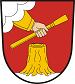 Ceník hřbitovních poplatkůNa místním hřbitově KmetiněvesNájemné za hrobové místo:-nájemné za jedno hrobové místi činí………………. 9,-Kč/rok-nájemné za jedno dětské místi činí………………….6,-Kč/rok- nájemné za urnové místo činí………………………4,-Kč/rokCena služeb z nájmem spojenýchObecní  úřad od poplatků za poskytované služby upouští a to z důvodů dohody mezi vlastníky pozemku, kteří se dohodli o společném financování těchto nákladů. (Obec Kmetiněves a Obec Poštovice).Poplatek za jednotlivé kategorie hrobových míst:Jednohrob/hrobka		9,-Kč/rok		90,-Kč/za 10 letDvojhrob/hrobka		18,-Kč/rok		180,-Kč/ za 10 letTrojhrob/hrobka		27,-Kč/rok		270,-Kč/ za 10 letUrnové místo			4,-Kč/rok		 40,-Kč/ za 10 letZvláštní ujednání:Tento ceník byl schválen zastupitelstvem obce dne 25.11.2019V Kmetiněvsi dne 25.11.2019								Luděk Kvapil								starosta obce 